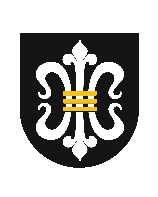 GMINA OGRODZIENIECPLAC WOLNOŚCI 25, 42-440 OGRODZIENIECtel. (32) 67-09-713, e-mail: zamowieniapubliczne@ogrodzieniec.plNIP: 6492275822, REGON: 276258842Ogrodzieniec, 24.05.2021 r.ZP.271.2.5.2021Informacja do wszystkich wykonawcówZamawiający – Gmina Ogrodzieniec informuje, że na podstawie art. 286 ust. 1 ustawy z dnia 11 września 2019 r. - Prawo zamówień publicznych (Dz. U. z 2019 r. poz. 2019 z późn. zm.)
w postępowaniu pn. „Zaprojektowanie, dostawa oraz montaż mikroinstalacji fotowoltaicznych 
w ramach zadania pn. „Poprawa efektywności energetycznej w budynkach publicznych Gminy Ogrodzieniec poprzez montaż ogniw fotowoltaicznych”” dokonuje następujących zmian:w Dziale X ust. 1 SWZ w zakresie terminu związania ofertą:Było: Wykonawca jest związany ofertą od dnia upływu terminu składania ofert do dnia 24.06.2021 r.Winno być: Wykonawca jest związany ofertą od dnia upływu terminu składania ofert do dnia 29.06.2021 r.;w Dziale XII ust. 2 SWZ w zakresie terminu składania ofert:Było: Ofertę wraz z wymaganymi załącznikami należy złożyć w terminie do dnia 26.05.2021 r. do godz. 11:00,Winno być: Ofertę wraz z wymaganymi załącznikami należy złożyć w terminie do dnia 31.05.2021 r., do godz. 11:00;w Dziale XIII ust. 1 SWZ w zakresie terminu otwarcia ofert:Było: Otwarcie ofert nastąpi w dniu 26.05.2021 r. o godz. 11:30,Winno być: Otwarcie ofert nastąpi w dniu 31.05.2021 r., o godzinie 11:30;w punkcie 6 załącznika nr 7 do SWZ – Formularz ofertowy w zakresie terminu związania ofertą:Było: Oświadczamy, że jesteśmy związani niniejszą ofertą od dnia upływu terminu składania ofert do dnia 24.06.2021 r.Winno być: Oświadczamy, że jesteśmy związani niniejszą ofertą od dnia upływu terminu składania ofert do dnia 29.06.2021 r.W załączeniu poprawiony załącznik nr 7 do SWZ.